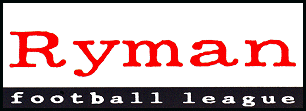 RYMAN FOOTBALL LEAGUE – WEEKLY NEWS AND MATCH BULLETINSeason 2009-2010 No: 09 - : - 5th October 2009RYMAN YOUTH LEAGUE CUP COMPETITION HAS NEW SPONSORS The Ryman Football League are pleased to announce a 3-year sponsorship partnership with insurance brokers Lucas Fettes and Partners who are now proud sponsors of the Ryman Youth League Cup Competition. 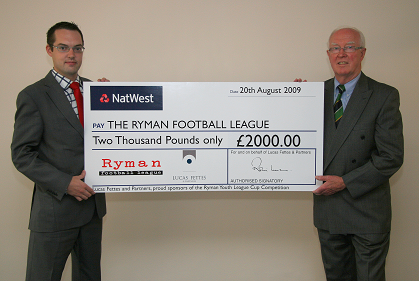 Paul Morriss of Lucas Fettes presented Alan Turvey with the sponsorship cheque recently and , Managing Director of Lucas Fettes Schemes, said, “We are delighted to have this opportunity of sponsoring the Ryman Youth League Cup Competition and building a relationship with the Ryman League and the clubs who play in the league.  We wish them all the very best of luck in the Youth League Cup Competition.”  On the new sponsorship deal Alan Turvey commented “The Ryman Football League are delighted with the three year sponsorship partnership for the Ryman Youth Cup Competition from Lucas Fettes & Partners.  It is very much hoped that the member clubs will support Lucas Fettes who have given financial support which will be for the benefit of all members.”Lucas Fettes and Partners is one of the country’s largest independent insurance brokers and independent financial advisers.  With over 27 years experience in the commercial insurance and life and pension sectors, Lucas Fettes and Partners can help with insurance solutions to commercial and personal clients.  With 10 offices located throughout the country Lucas Fettes and Partners offer a national, yet personal service, specialising in:Commercial insurances including ground, contents, stock, business interruption, trophies and moneyPersonal Accident cover for players and club officialsPersonal Insurances including House, Car and TravelPensions and InvestmentsFor more information on how Lucas Fettes & Partners can help, please contact Paul Morriss on 020 7413 2753 or mobile 07789 005132, e-mail paul.morriss@lucasfettes.co.uk or visit: www.lucasfettes.co.uk MONTHLY AWARDSThe second series of the Ryman Football League Monthly Awards for season 2009/10, covering the month of September 2009, were announced on Thursday as follows:Vandanel Manager of the Month(Sponsored by Vandanel Sport Ltd.)Premier DivisionTony Burman of  F.C.Division One NorthDanny Scopes and Danny Cowley of  Rangers FCDivision One SouthSimon Colbran of  F.C.Vandanel Team Performance of the Month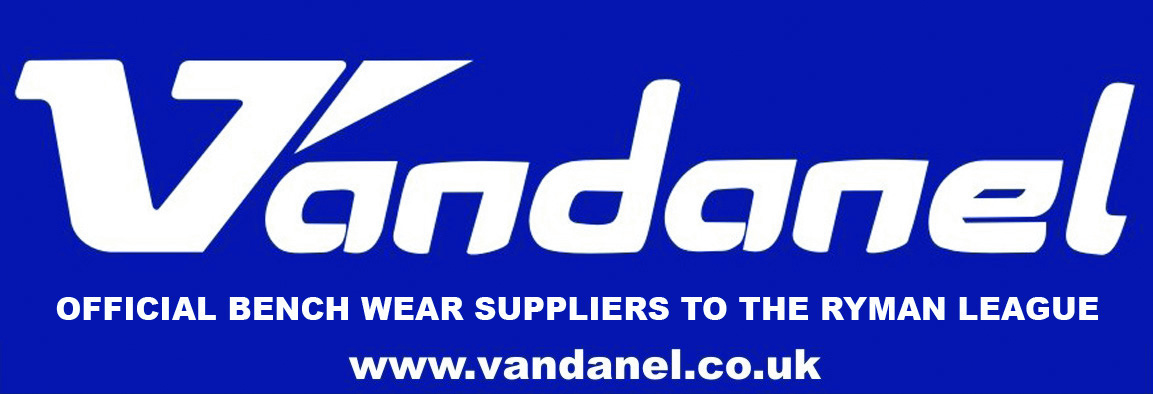 (Sponsored by Vandanel Sport Ltd.)Premier DivisionKingstonian F.C.Division One NorthHeybridge Swifts F.C.Division One SouthWhitstable Town F.C.The Manager of the Month award covers Ryman League matches only.The award for the “Team Performances of the Month” recognises a particularly noteworthy performance by a Club during the month from any of its first team matches in all competitions played.Kingstonian Football Club were two places off the foot of the Ryman league Premier Division table at the end of August.  However, with some changes to the playing staff, the club turned around their start to the season with several good team performances in August, to win the club the Premier Division ‘Vandanel Team Performance’ award for September 2009.Heybridge Swifts, having beaten two teams away from home in the early rounds of the FA Cup this season, were given a home draw against Conference South heavyweights .  Against all the expectations, the  side won the match with the only goal of the game scored by Ben Codling with just fifteen minutes left to play, thus also winning Heybridge Swifts the Division One North Team ‘Vandanel Team Performance’ award for September 2009.Whitstable Town also achieved a notable victory in the FA Cup, when in their First Round Qualifying match at home to Carshalton Athletic, the Kent side surprised everyone with a superb 2-1 win against opponents expected to be in the running for the Ryman Premier Division title at the ends of the season.   Goals from Alex Hossick and Stuart Vahid saw their side through, thus earning  the Division One South “Vandanel Team Performance” award for September 2009.This season these awards are again being sponsored by Vandanel Sport Limited, the League’s Official Benchwear Supplier and Preferred Kit Supplier.  As part of the sponsorship of these awards, Vandanel Sport will provide a ‘Manager of the Month’ trophy and Jacket for each Manager of the Month, and a trophy and £100 credit voucher for each Team of the Month.WEEKEND REVIEWPremier DivisionThe top match on a windy Saturday was at Wealdstone, where the home side, lying third in the table, took on second-placed Canvey.  And it was Wealdstone who came out on top despite playing with ten men from the seventh minute, when Rob Fitzgerald was sent off for bringing down Jason Hallett as the Canvey striker raced clear.  Canvey dominated the rest of the half but failed to take their chances. At the other end, Wealdstone’s only threat came from Lee Chappell’s free-kicks. Visiting keeper James Russell pushed one on to a post, scooped another over the bar and was beaten by the third, right on the 45-minute mark, which proved to be the only goal of the game.  Wealdstone goalkeeper Sean Thomas was outstanding as his side successfully defended their lead and Canvey’s only ‘equaliser’ came when Jay Curran was dismissed in the 85th minute to make it ten a side.Victory lifted the Stones into second spot and also enabled  to extend their already-substantial lead at the top.  A goal in each half by the prolific Lee Burns, taking his haul to 12 in the league and 13 all told, brought Darts a 2-0 home win over  and stretched the gap to nine points. It might have been three, but Adam Flanagan missed a late penalty.Two of the league’s most consistent marksmen, Paul Vines and Carl Rook, met at Tooting and their personal duel finished 3-3. But Tooting found two other scorers and Rook’s Tonbridge were beaten 5-3.  Vines’ treble included his 100th goal for Tooting and took his season’s league and cup total to nine while Rook, whose haul included a penalty, now has 11. Simon Parker and, with a 90th-minute clincher, Aaron Goode were the other home scorers.Two teams rung the changes, fielding five newcomers apiece, and were rewarded with home victories.  ’s was the more dramatic, Lloyd Blackman scoring in the 92nd minute to end Kingstonian’s run of five unbeaten league games. It finished 2-1 after Akwasi Edusei gave  an eighth-minute lead and Matt Gray hit a swift reply.  The other much-changed side were Carshalton, for whom a 50th minute penalty by Craig Faulconbridge was enough to beat Hornchurch.Last season’s Division One play-off winners met at  and it was visitors Waltham Abbey who took the points, beating Cray 2-1. James Elmes put Abbey ahead and Jamie Wood replied before Aaron Day’s own goal spoilt the day for Cray manager Ian Jenkins, who was celebrating ten years at the helm.Ashford (Middx), who scored ten in the FA Cup a week earlier, settled for a single Byron Harrison strike this week as they won at Billericay. The Essex club, who had skipper Jamie Dormer sent off with 15 minutes left, slipped to 21st in the table, above only Bognor who managed a point from a goalless home draw with .Richard Ketchell deflected a cross into his own net to provide Sutton with the only goal they needed for victory at Aveley.  Hastings were always on top in their home game against Hendon but it was the 88th minute before Lee Carey netted their second goal after Ade Olorunda had put them ahead in the first half.  Hendon had to wait until the eighth minute of injury time for Yacine Hamada’s consolation.Division One SouthA crushing 6-0 defeat by  on the Tuesday before last seems to have done Merstham the world of good.Having recovered from that result by beating in-form , the  club climbed to second in the table with a thumping 4-0 home win over Ashford in Saturday’s only Division One game.  Michael Gordon gave them a half-time lead and doubled it two minutes after the break. Daniel Bennett added the third and John Hamsher wrapped it up in the closing stages.FA TrophyWHAT a week for  striker Lyle Taylor! After hitting a hat-trick in a 7-0 midweek victory at Harlow,  went one better on Saturday by scoring all four goals as the men from Canvey stormed to a 4-1 preliminary-round win at .  He now has 13 league and cup goals this season, putting him level with ’s Lee Burns at the top of the Ryman League scorecharts.   actually took the lead through Ray Powell but  responded with a first-half treble and added another in the 64th minute.The other man of the moment in Division One is Walton & Hersham’s Dave Tarpey. His double gave them a 2-0 half-time lead at Whitstable and he has scored ten in five games since joining the  club from .  He will have the chance to add to his tally in a replay on Tuesday, because Stuart Vahid pulled a goal back ten minutes into the second half and Gareth Cornhill made it 2-2 in added time.That was not the day’s only Trophy comeback. Leatherhead will travel to Thamesmead for a replay that looked unlikely when the  club led 3-0 with 17 minutes left. Tom Hutchings pulled two back and Hassan Nyang completed the comeback at the death. Earlier, two goals early in the second half by Andy Constable had given Thamesmead a commanding lead after Peter Smith had opened the scoring.  Substitute James Lawson scored with his first touch to set Ramsgate on their way to a 3-2 victory over Leyton, who were 2-0 up at half-time through Walid Matata and Dean Mason. Another sub, Kenny Pratt, levelled the scores and Rams’ top scorer Gary Mickelborough nabbed the winner.Corinthian-Casuals also stayed in the competition after trailing 2-0 at the break, though they must travel to  for a replay. Headers by Glen Woodburn and Jamie Brotherton put  in a strong position. Glenn Boosey pulled one back and, when Brotherton was sent off in the 86th minute, Carlton Murray-Price equalised from the ensuing free-kick.The day’s biggest winners were  , who hit four unanswered goals against  , while Division One North leaders  also fired four, including a first-half double from Matthew Nolan, but had to settle for a 4-1 margin against Redbridge.  Another all-North Division game saw  turn the league table upside down by beating Great Wakering 3-0. George Lay’s second-minute goal gave them an ideal start.Max Barnard, 18, shone in Burgess Hill’s 2-0 win over Dulwich while Chipstead, winless in the league, had a ‘here we go again’ moment when visiting Horsham YMCA took a second-minute lead but hit back to claim a welcome 3-1 victoryEast Thurrock had Kurt Smith sent off after only ten minutes and saw their former striker Danny Gabriel open the scoring as they went down 2-0 at .  Nick Hegley netted twice as VCD strolled to a 3-0 win at Heybridge and Craig Brown’s early goal was enough for Met Police at home to Maldon. Two drawn games completed the lengthy list of all-Ryman ties. Sittingbourne and Wingate scored a goal apiece, Walton Casuals and Whyteleafe didn’t, though Anthony Gale missed a penalty for Casuals.Nine matches pitted Ryman clubs against Zamaretto League opposition, with one more to come on Sunday, and so far the ZL lead 4-3 with two matches drawn.  There was a notable 2-0 win for  at home to Bromsgrove, unbeaten in their league. The goals came in the space of eight minutes either side of half-time from Gary Anderson, with a penalty and Nathan Smart.Benson Paka gave Godalming an early 2-0 lead over VT, who pulled one back before half-time. Richard Shittu’s late goal clinched a 3-1 victory after a clash reduced both sides to ten men.  All the goals came in the second half as Ben Godfrey and Danny Moody earned Croydon Athletic a 2-1 win over .Anton Trice equalised to give Ilford a second chance with a 1-1 draw at Barton while Potters Bar must travel to Arlesey after a scoreless affair. The woodwork was struck three times, twice by Arlesey.  Harlow’s misery went on with a 3-0 defeat at Leighton and  lost 3-1 at Soham.  Folkestone, having hit the bar in the third minute, went down 1-0 to a late strike in their home game with Hitchin and Tilbury lost 2-1 to visiting Biggleswade despite leading at the interval through Chris Taylor.Romford were unable to level the score against the Zamaretto League on Sunday. Instead, they crashed to a club-record home defeat as  struck seven times without reply at the Mill Field.  Two Danny Bloomfield goals in the first five minutes had Boro reeling and Jack Defty added the third on 16 minutes.  A pair of Gareth Heath penalties just before and just after half-time made matters worse for the hosts. Then  made it six with his hat-trick goal and Defty completed the rout with a rocket from the edge of the area.Ryman Youth LeagueLewes maintained their excellent start to the season with a 5-1 victory at Horsham, led by Harvey Storer’s hat-trick.  They still have maximum points after three South Division games, while for Horsham it was a disappointing first league outing of the season.   stayed two points behind them with a 6-1 win at Burgess Hill.It was all square at half-time but the Rebels took control in the closing stages, hitting three goals in the last ten minutes including David Herbert’s second of the game.  Marcus Harley hit four goals in 12 minutes as  beat Horsham YMCA 5-0. A single goal separated the sides until the 70th minute, when Harley started his spree. made it three wins out of three in the West Division. Sam Charles and George Frith got them going with two goals in four minutes midway through the first half and they went on to a 3-1 victory at Walton & Hersham.  Mark Bitmead, the league’s joint top scorer after two games with five to his credit, added a sixth to his tally as  (Middx) recovered from conceding two goals in the first 14 minutes to draw 2-2 at home to Hayes & Yeading. Wimbledon edged out  with a lone 90th-minute strike by Luke Gambin.Tooting & Mitcham United top the Central Division after whipping Chipstead 6-1. A hat-trick here for Richard Neil, while Joshua Cover netted twice.  The Terrors are the only team in this section to have won as many as two of their first three games, though they are not among the four unbeaten sides.Sutton have two draws to go with their lone win after James Page saved them with a last-minute goal to make it 1-1 in their derby at Carshalton, who had led for more than 80 minutes thanks to Malcolm Uzodibia.  Kingstonian have an identical record after sharing six goals at Whyteleafe, who have drawn all three games. Despite falling behind after five minutes, Leafe were heading for their first win until late strikes by Joshua Mills and Stefan Martin rescued Ks.  Croydon Athletic chalked up their first victory, after two draws, when Jamie Thoroughgood struck in the 84th minute to beat visiting Corinthian-Casuals 2-1. remained on top of the East Division despite having the week off. Cray are behind them only on goal difference after their 3-1 home win over Tonbridge. Charles Swann set them on their way.  An own goal allowed Bromley to break a 38-minute deadlock at Thamesmead and Lewis Allright quickly made it 2-0, which was the final score.  Bradley Ambrose scored a second-half equaliser for Tilbury at Welling, who had gone ahead through Dean Simms.FA CUP – FOURTH ROUND QUALIFYING DRAWThe draw for the Fourth Round Qualifying of the FA Cup will be made on Monday, 12th October at Wembley Stadium.  The details of the draw for matches involving Ryman Football League clubs will be published on the League website as soon as the details of the draw are received.Matches are to be played on Saturday, 24th October 2009.DID YOU KNOW?From David Ballheimer“I know I should get out more, but are you aware that the most capped British Isles footballer currently managing in football is ’s boss Neville Southall?  The former Everton and Wales goalkeeper made a national record of 92 appearances for his country, a figure surpassed only by Peter Shilton (125 caps), David Beckham (114), Bobby Moore (108), Sir Bobby Charlton (106) and Billy Wright (105) of England, Kenny Dalglish (102) of Scotland, Pat Jennings (119) of Northern Ireland, and Steve Staunton (102), Shay Given, Kevin Kilbane (both 98), and Robbie Keane (92) of the Republic of Ireland.  None of these 11 gentlemen are currently manager of a club or national team (two, sadly, are deceased).“By the way, the most capped manager in Isthmian League history is Bobby Moore, who was in charge of  when they suffered their second of their three relegations from the top division (in 1980).”RESULTS	RESULTS Tuesday, 29th September, 2009Division One North 	0 - 7	 Rangers	126	Skelton 3, Beggs 6,	 18, 38, 57	Wall 69, Pelley (OG) 70	2 - 0	Heybridge Swifts	492Smith 41, Bussens 71Division One SouthWalton & Hersham	2 - 3		157Tarpey 41, 45	Brotherton 24, Axten 26, 85FA Cup – Second Round Qualifying ReplayAylesbury	2 - 1	Wingate & Finchley	87Henney 15, Williams 36	Lenahan 16Leatherhead	0 - 1	Lewes	306(After extra time)	Keehan 102Wednesday, 30th September, 2009FA Cup – Second Round Qualifying ReplayAveley	3 - 1	Burnham	116Johnson 16, Stanley 74,	Hudell 62Dadson 90+2Saturday, 3rd October, 2009Premier DivisionAveley	0 - 1	Sutton United	240	Ketchell 41 (og)Billericay Town	0 - 1	Ashford Town (Middx)	401	 29Bognor Regis Town	0 - 0	 United	421Carshalton Athletic	1 - 0	AFC Hornchurch	241Faulconbridge 50 (pen)Cray Wanderers	1 - 2	 Abbey	137J. Wood 54	J. Elmes 22, Day 60 (og)	2 - 0	Harrow Borough	1326Burns 34, 63 United	2 - 1	Hendon	452A. Olorunda 64, Carey 88	Hamada 90Horsham	1 - 3	Boreham Wood	286Seanlan 60 (pen)	Watters 9, 16, Noto 62	2 - 1	Kingstonian	434Edusei 8, Blackman 90	Gray 10Tooting & Mitcham United	5 - 3	Tonbridge Angels	306P. Vines 16, 42, 61,	Rook 42, 54, 55 (pen)Parker 52, Goode 90Wealdstone	1 - 0	Canvey Island	435Chappell 45Division One SouthMerstham	4 - 0	Ashford Town	121Gordon 24, 47, Bennett 56,Hamsher 85FA Trophy – Preliminary RoundBarton Rovers	1 - 1	Ilford	80Mason 34	Trice 43	3 - 0	Great Wakering Rovers	96Lay 2, Sweeney 25,Elbi 42	2 - 0	Dulwich Hamlet	173Curd 40, Skinner 59 	1 - 4	 Rangers	159Powell 16	 19, 25, 40, 64Chipstead	3 - 1	Horsham YMCA	75Freeman 29, Savage 54,	Huckett 2Graham 76 (pen)Corinthian-Casuals	2 - 2		121Boosey 70, Murray-Price 86	Woodburn 2, Brotherton 44Croydon Athletic	2 - 1	Bury Town	71Godfrey 56, Moody 73	Reed 75 	4 - 0	 Town	224Hall 35 (pen), Blackburne 71,Wallace 74, Minniti 88	2 - 0	Bromsgrove Rovers	124 38 (pen), Smart 49Folkestone Invicta	0 - 1	Hitchin Town	255	Arlick 88	3 - 1	VT	111Paka 7, 21, Shittu 85	Spinney 25Heybridge Swifts	0 - 3	VCD Athletic	149	Hegley 28, 52, Huggins 50Leatherhead	3 - 3	Thamesmead Town	146Hutchings 73, 79, Nyang 90	Smith 18, Constable 47. 53 	3 - 0	 Town	108Fenemore 47, 89, Porter 78	4 - 1	Redbridge	642Nolan 23, 42, McGee 83,	Diaczuk 63Finch 86Metropolitan Police	1 - 0	Maldon Town	65Brown 6	0 - 0	Arlesey Town	95Ramsgate	3 - 2	Leyton	133Lawson 58, Pratt 64,	Matata 27, Mason 44Mickelborough 74Sittingbourne	1 - 1	Wingate & Finchley	104Omogbehin 39	Samuel 47  Rangers	3 - 1		103Ogbonna 15, Simpson 79,	Forbes 71Libam 90Tilbury	1 - 2		61 17	Dance 61, Halon 72 Forest	2 - 0	East  United	55Gabriel 23, Sonuga 48Walton Casuals	0 - 0	Whyteleafe	75	2 - 2	Walton & Hersham	154Vahid 55, Cornhill 90	Tarpey 23, 40Sunday, 4th October, 2009FA Trophy – Preliminary RoundRomford	0 - 7	AFC 	142	 2,5, 64, Defty 17, 85,	Heath 45 (pen), 48 (pen),FIXTURES	FIXTURESTuesday, 6th October, 2009Division One North vs. RomfordFA Trophy – Preliminary Round Replays  vs.  vs. LeatherheadWalton & Hersham vs. Whyteleafe vs. Walton CasualsWingate & Finchley vs. Sittingbourne vs. Corinthian-CasualsHampshire Senior Cup - Second Round vs. Blackfield & LangleyWednesday, 7th October, 2009FA Trophy – Preliminary Round ReplaysIlford vs. Barton RoversSaturday, 10th October, 2009Premier DivisionBoreham Wood vs. Bognor Regis Town  vs. Kingstonian vs. Cray Wanderers Abbey vs.  UnitedDivision One North Rangers vs. VCD Athletic United vs. Wingate & FinchleyGreat Wakering Rovers vs.   vs. Ilford vs. RedbridgeLeyton vs. Northwood vs. TilburyRomford vs.   vs. Division One South vs. Corinthian-CasualsChipstead vs. WhyteleafeCroydon Athletic vs. MersthamDulwich Hamlet vs.   vs.  vs. Metropolitan PoliceHorsham YMCA vs. SittingbourneRamsgate vs.  vs. LeatherheadFA Cup – Third Round QualifyingDartford vs.  &  Borough vs. AveleyHendon vs.  (Middx)Heybridge Swifts vs. Farnborough  vs. Sutton United vs. Walton & HershamThurrock vs. Tonbridge Angels vs. BromleyTooting & Mitcham United vs. Walton Casuals vs. Wealdstone vs. LewesWoking vs.  UnitedMonday, 12th October, 2009Premier DivisionAveley vs. Tooting & Mitcham United vs.  BoroughDivision One SouthWalton Casuals vs. Dulwich HamletTuesday, 13th October, 2009Premier DivisionBillericay Town vs. KingstonianBognor Regis Town vs.  (Middx)Carshalton Athletic vs.  AbbeyCray Wanderers vs. Boreham Wood vs. Tonbridge Angels United vs. Sutton UnitedHorsham vs.  UnitedWealdstone vs. HendonDivision One North vs. Great Wakering RoversCheshunt vs.  Rangers vs. Romford vs. Ware  vs. Redbridge vs. NorthwoodTilbury vs. VCD Athletic vs.  UnitedWingate & Finchley vs. IlfordDivision One South  vs. Corinthian-Casuals vs. Horsham YMCA vs. ChipsteadLeatherhead vs. Croydon AthleticMerstham vs. Folkestone InvictaMetropolitan Police vs. Walton & HershamSittingbourne vs. RamsgateWhyteleafe vs. Worthing vs. Wednesday, 14th October, 2009Division One North vs. LeytonDivision One South  vs. Suffolk Premier Cup - First RoundKirkley & Pakefield vs. Saturday, 17th October, 2009Division One SouthWalton Casuals vs. Horsham YMCAFA Trophy – First Round QualifyingAFC Hornchurch vs. AFC  vs. Billericay TownAveley vs. Carshalton AthleticBognor Regis Town vs.  vs. Hitchin Town  vs. Corinthian Casuals or Worthing  vs.    or Cray Wanderers vs. Croydon Athletic vs.  (Middx) United vs. MersthamHendon  vs. Horsham vs. Barton Rovers or Ilford vs. Walton Casuals or WhyteleafeMetropolitan Police vs. KingstonianNorthwood vs. Abingdon UnitedRamsgate vs. Leatherhead or Sittingbourne or Wingate & Finchley vs.   Rangers vs.  BoroughSutton United vs. Tonbridge AngelsSwindon Supermarine vs. Tilbury or  vs. Chipstead or Horsham YMCATooting & Mitcham United vs.  or Walton & HershamVCD Athletic vs.  Rangers Abbey vs. Boreham Wood  vs.  United Ware vs. Wealdstone vs. Monday, 19th October, 2009 Senior Cup – First RoundKingstonian vs. Tuesday, 20th October, 2009Premier DivisionAFC Hornchurch vs. WealdstoneDivision One North Rangers vs. Ilford  vs. Ware vs. Heybridge SwiftsDivision One SouthSittingbourne vs.   vs. Worthing vs.  Senior Cup – First RoundChipstead vs. Walton CasualsLeatherhead vs. Corinthian-CasualsWhyteleafe vs. Metropolitan PoliceSaturday, 24th October, 2009Premier Division  (Middx) vs.  UnitedAveley vs. Bognor Regis Town vs. Billericay TownBoreham Wood vs. Tonbridge AngelsCray Wanderers vs. Carshalton AthleticHendon vs. Kingstonian vs.  United vs. Tooting & Mitcham UnitedSutton United vs.  Borough Abbey vs. AFC HornchurchWealdstone vs. HorshamDivision One North  vs.  vs. Ilford Rangers vs. Leyton  vs.  United  vs.  vs. NorthwoodRedbridge vs. Tilbury vs. RomfordVCD Athletic vs. Great Wakering Rovers vs. WareWingate & Finchley vs. Heybridge SwiftsDivision One South vs. Dulwich Hamlet vs. ChipsteadCorinthian-Casuals vs.  vs. Horsham YMCALeatherhead vs. Merstham vs. Walton & HershamMetropolitan Police vs. Sittingbourne vs. Croydon AthleticWalton Casuals vs. RamsgateWhyteleafe vs. Folkestone InvictaWorthing vs. FA Cup – Fourth Round QualifyingLEAGUE TABLES	As at Saturday, 3rd October 2009PREMIER DIVISION	P	W	D	L	F	A	Pts	GDDartford	10	9	1	0	32	4	28	+28 Wealdstone	10	5	4	1	15	9	19	+6 Tooting & Mitcham United	10	5	2	3	16	12	17	+4 Hastings United	10	5	2	3	13	9	17	+4 Canvey Island	10	5	2	3	10	8	17	+2 Boreham Wood	10	5	1	4	13	9	16	+4 Maidstone United	10	4	4	2	14	11	16	+3 Tonbridge Angels	10	4	3	3	20	17	15	+3 Sutton United	10	5	0	5	15	12	15	+3 Aveley	10	4	2	4	19	17	14	+2 Ashford Town (Middx)	10	4	2	4	14	15	14	-1 Carshalton Athletic	10	4	2	4	14	19	14	-5 Margate	11	4	2	5	12	20	14	-8 Hendon	10	4	1	5	14	16	13	-2 Kingstonian	10	4	1	5	16	25	13	-9 Harrow Borough	10	3	3	4	14	16	12	-2 Horsham	10	3	2	5	16	18	11	-2 AFC Hornchurch	11	3	2	6	9	17	11	-8 Waltham Abbey	10	2	4	4	10	13	10	-3 Cray Wanderers	10	3	1	6	10	14	10	-4 Billericay Town	10	1	5	4	5	8	8	-3 Bognor Regis Town	10	1	2	7	6	18	5	-12 DIVISION ONE NORTH	P	W	D	L	F	A	Pts	GDLowestoft Town	8	6	1	1	19	3	19	+16 East Thurrock United	8	5	1	2	14	7	16	+7 Great Wakering Rovers	8	5	1	2	18	12	16	+6 Thamesmead Town	8	5	1	2	13	7	16	+6 Concord Rangers	7	4	2	1	16	9	14	+7 Northwood	8	4	1	3	13	8	13	+5 Potters Bar Town	7	4	1	2	9	7	13	+2 Wingate & Finchley	7	3	3	1	11	4	12	+7 Ilford	7	4	0	3	7	6	12	+1 Waltham Forest	8	3	3	2	9	11	12	-2 Enfield Town	6	3	2	1	8	6	11	+2 Leyton	8	3	2	3	10	12	11	-2 Tilbury	9	2	3	4	15	16	9	-1 Maldon Town	8	3	0	5	7	11	9	-4 Cheshunt	9	3	0	6	12	18	9	-6 Harlow Town	9	2	3	4	11	19	9	-8 Redbridge	8	1	5	2	8	11	8	-3 Heybridge Swifts	8	2	2	4	5	9	8	-4 VCD Athletic	8	2	2	4	8	13	8	-5 Romford	7	2	1	4	7	12	7	-5 Brentwood Town	8	1	1	6	8	14	4	-6 Ware	8	1	1	6	6	19	4	-13 DIVISION ONE SOUTH	P	W	D	L	F	A	Pts	GDGodalming Town	8	6	1	1	18	9	19	+9 Merstham	10	6	1	3	20	17	19	+3 Folkestone Invicta	8	5	2	1	8	2	17	+6 Croydon Athletic	7	4	2	1	24	9	14	+15 Chatham Town	8	4	1	3	16	17	13	-1 Corinthian-Casuals	8	3	3	2	16	12	12	+4 Walton & Hersham	7	3	3	1	12	8	12	+4 Worthing	7	4	0	3	10	8	12	+2 Fleet Town	8	3	2	3	13	8	11	+5 Dulwich Hamlet	8	3	2	3	12	11	11	+1 Metropolitan Police	8	2	4	2	13	11	10	+2 Burgess Hill Town	8	3	1	4	11	12	10	-1 Walton Casuals	7	2	3	2	6	6	9	+0 Whyteleafe	8	3	0	5	10	11	9	-1 Ramsgate	9	2	3	4	11	13	9	-2 Leatherhead	7	2	2	3	9	9	8	+0 Sittingbourne	6	2	2	2	5	5	8	+0 Eastbourne Town	7	1	3	3	6	10	6	-4 Horsham YMCA	7	1	3	3	8	15	6	-7 Whitstable Town	6	2	0	4	4	13	6	-9 Ashford Town	8	1	2	5	9	26	5	-17 Chipstead	8	0	4	4	4	13	4	-9PLAYER MOVEMENTSPlayers Registered to date:	2,912New Players Registered the week:	52Player	From	To	DateAlimi, Bashiru	Carshalton Athletic	Kingstonian	29th September 2009, Lloyd	 		3rd October 2009Bottie, Jimmie	 United	Sittingbourne	1st October 2009Collins, Liam	Kingstonian	Leatherhead	2nd October 2009(short term loan)Day, Joe	Rushden & Diamonds	 Borough	1st October 2009(short term loan)Dilloway, Tom	Kingstonian	Chipstead	2nd October 2009Garrard, Luke	AFC 	Boreham Wood	3rd October 2009(short term loan)Graham, Bentley	Sutton United	Croydon Athletic	2nd October 2009Graham, Zak	Merstham	Leatherhead	2nd October 2009Harwood, Liam	Carshalton Athletic		1st October 2009Higgs, Jonathan	Redbridge	Aveley	2nd October 2009Mullin, Patrick		Ramsgate	2nd October 2009Ngakam Laybou, Cedric	 Rangers	Leyton	2nd October 2009Nugent, Meshach	 United	VCD Athletic	30th September 2009Owsu-Bekoe, Julian	Merstham	Leatherhead	2nd October 2009Panther, Joe		Horsham YMCA	28th September 2009Parmenter, Ross J.	 		2nd October 2009Slatter, Daniel C.	Farnborough	Carshalton Athletic	2nd October 2009(short term loan)Thompson, Julian	Walton & Haresham	Leatherhead	2nd October 2009Watkins, Jack C.	Walton Casuals	Chipstead	4th October 2009West, Stephen		 United	2nd October 2009Williams, Tommy	Kingstonian	 (Middx)	29th September 2009(short term loan)FIXTURE CHANGES TABLEPremier DivisionDivision One NorthDivision One SouthRYMAN YOUTH LEAGUERESULTS	RESULTS Monday, 28th September 2009South Division  	1 - 6		57Foreman 27	Jenkins 13, Herbert 51, 89,	Boxall 66, Gilmore 83,	Shiel 90+1	5 - 0	Horsham YMCA	45McIntosh 55, Harley 70, 75, 80, 82Tuesday, 29th September 2009South DivisionHorsham	1 - 5	Lewes	75O'Sullivan 84	Cook 35 (og), Storer 40, 44, 80	Jones 86Wednesday, 30th September 2009Central DivisionCarshalton Athletic	1 - 1	Sutton United	51Uzodobia 7	Page 89Croydon Athletic	2 - 1	Corinthian-Casuals	46McCann 45, Thorogood 84	Child 70Tooting & Mitcham United	6 - 1	Chipstead	22Cover 29, 78, Neil 40, 66, 68,	Wilgoss 45Rennie 44Whyteleafe	3 - 3	Kingstonian	50Ward 20, Hughes 55,	Henry 5, Mills 85,Skinner 75	Martin 90	East DivisionWelling United	1 - 1	Tilbury	45Simms 30	Ambrose 70West Division (Middx)	2 - 2	Hayes & Yeading United	51Bitmead 59,  75	Todd 4, Isaac 14Walton & Hersham	1 - 3		55Blackman 38	Charles 23, Frith 27,	Bradley 52Thursday, 1st October 2009East DivisionCray Wanderers	3 - 1	Tonbridge Angels	73Swann 26, Stevens 44,	Miller 49Porter 52	0 - 2	Bromley	51	 38 (og), Allright 40West DivisionAFC Wimbledon	1 - 0	 &  Borough	37Gambin 90FIXTURES	FIXTURESMonday, 5th October 2009West Division &  Borough vs. Hayes & Yeading UnitedFA Youth Cup – Second Round QualifyingMolesey vs. Tuesday, 6th October 2009FA Youth Cup – Second Round Qualifying vs. BromleyLewes vs.  UnitedWednesday, 7th October 2009Central DivisionCorinthian-Casuals vs. ChipsteadWhyteleafe vs. Tooting & Mitcham UnitedWest DivisionWalton & Hersham vs.  BoroughFA Youth Cup – Second Round QualifyingCarshalton Athletic vs. ShorehamClapton vs. Croydon Athletic vs.  (Middx)Sutton United vs. Colliers Wood UnitedTilbury vs. St. Margaretsbury vs. KingstonianThursday, 8th October 2009East DivisionCray Wanderers vs. Welling UnitedFA Youth Cup – Second Round QualifyingMaidstone United vs.   vs. AFC Sunday, 11th October 2009 Youth Cup – Second RoundCrawley Down vs.  vs. StorringtonHorsham vs. Lewes vs. Horsham YMCAWorthing vs. Monday, 12th October 2009Middlesex Youth Cup – First RoundAFC Hayes vs. Tuesday, 13th October 2009 Youth Cup – First Round vs. KingstonianWednesday, 14th October 2009Central DivisionTooting & Mitcham United vs. Croydon AthleticSouth Division  vs. Middlesex Youth Cup – First RoundTokyington Manor vs.  BoroughThursday, 15th October 2009East DivisionBromley vs. Tilbury United vs. Cray Wanderers vs. Tonbridge AngelsSouth Division vs. HorshamHorsham YMCA vs. Lewes Youth Cup – First Round vs. WhyteleafeLeatherhead vs. FarnboroughWeek beginning Monday, 12th October 2009Middlesex Youth Cup – First RoundHayes & Yeading United vs.  (Middx) Youth Cup – First RoundAFC  vs. Corinthian-CasualsCarshalton Athletic vs. Epsom & EwellChipstead vs. Dorking vs. Sutton UnitedWeek beginning Monday, 19th October 2009FA Youth Cup – Third Round QualifyingMonday, 19th October 2009East DivisionTonbridge Angels vs. BromleySouth Division vs. LeatherheadLewes vs. West DivisionHayes & Yeading United vs.  (Middx)Tuesday, 20th October 2009South DivisionHorsham vs. Wednesday, 21st October 2009Central DivisionChipstead vs. KingstonianCorinthian-Casuals vs. Tooting & Mitcham UnitedSutton United vs. Croydon AthleticWhyteleafe vs. Carshalton AthleticEast DivisionTilbury vs. Welling UnitedWest DivisionHarrow Borough vs. Walton & Hersham vs.  &  BoroughThursday, 22nd October 2009East DivisionMaidstone United vs. West DivisionAFC Wimbledon vs. Week beginning Monday, 26th October 2009Lucas Fettes Isthmian Youth Cup – First RoundYOUTH LEAGUE TABLES	As at Saturday, 3rd October 2009CENTRAL DIVISION	P	W	D	L	F	A	Pts	GDTooting & Mitcham United	3	2	0	1	9	3	6	+6 Kingstonian	3	1	2	0	7	5	5	+2 Croydon Athletic	3	1	2	0	6	5	5	+1 Sutton United	3	1	2	0	5	4	5	+1 Carshalton Athletic	3	1	1	1	6	6	4	+0 Whyteleafe Youth	3	0	3	0	6	6	3	+0 Corinthian-Casuals	3	0	1	2	3	6	1	-3 Chipstead	3	0	1	2	5	12	1	-7 EAST DIVISION	P	W	D	L	F	A	Pts	GDMaidstone United	2	2	0	0	11	0	6	+11 Cray Wanderers	3	2	0	1	5	5	6	+0 Tilbury	3	1	2	0	6	5	5	+1 Bromley	3	1	1	1	3	3	4	+0 Tonbridge Angels	3	1	1	1	4	5	4	-1 Thamesmead Town	3	0	1	2	1	4	1	-3 Welling United	3	0	1	2	5	13	1	-8 SOUTH DIVISION	P	W	D	L	F	A	Pts	GDLewes	3	3	0	0	12	3	9	+9 Worthing	3	2	1	0	10	3	7	+7 Eastbourne Town	3	2	0	1	9	2	6	+7 Leatherhead	3	0	2	1	3	7	2	-4 Horsham YMCA	3	0	1	2	0	7	1	-7 Horsham	1	0	0	1	1	5	0	-4 Burgess Hill Town	2	0	0	2	1	9	0	-8 WEST DIVISION	P	W	D	L	F	A	Pts	GDWoking Youth	3	3	0	0	10	1	9	+9 Ashford Town (Middx) 	3	2	1	0	12	2	7	+10 AFC Wimbledon	3	2	0	1	7	4	6	+3 Staines Town	2	2	0	0	6	4	6	+2 Hayes & Yeading United	3	1	1	1	7	6	4	+1 Walton & Hersham	3	0	0	3	3	11	0	-8 Harrow Borough	2	0	0	2	2	10	0	-8 Hampton & Richmond Borough	3	0	0	3	3	12	0	-9 HANDBOOK AMENDMENTSDEAN FISHER/CROYDON ATHLETIC FCDean Fisher, Director of the League and Chairman of Croydon Athletic Football Club, has a new mobile telephone number – 0796 129 7584MALDON TOWN FCGary Picon has resigned as Secretary of Maldon Town Football Club.  Until further notice, all correspondence should be sent to the Club Chairman, Alan Brockhouse, c/o ReTek Consulting, 2 Charles Street, Mayfair, London W1J 5DB – telephone 0779 862 4786, e-mail alan.brockhouse@retekconsulting.comWELLING UNIETD FC (YOUTHS)Welling United Youth team will now play their home matches at Sevenoaks Town FC, Greatness Park, Mill Lane, Sevenoaks, Kent TN14 5AX – telephone 01732 741987KENT  The    have moved offices to , Cobdown House, , Ditton,  – telephone Governance: 01622 791850 or Development: 01622 792140NOTICEBOARDCROYDON ATHLETIC FCCroydon Athletic FC are looking for an away friendly on Tuesday or Wednesday (6th/7th October) this week.
If anyone is interested in hosting us for a game, can they please contact Manager Tim O'Shea on 0794 453 8253 or tim@croydonathletic.co.ukHAYES & YEADING UNITED FCSecretary Paul Ashcroft is unavailable from the 23rd October until 2nd November 2009. In Paul’s absence could people please contact Derrick Matthews on 07816123418.CLUB GOSSIPHORSHAM FCLee Carney faces '3-5 weeks' on the sidelines after suffering a badly twisted knee during last Saturday's defeat at Bognor, according to boss John Maggs.  The midfielder sat out large chunks of last season through various injuries but had missed just one match this season until this weekend.Howie the Hornet proved on Sunday what all at Horsham FC knew...that he's the best mascot around !  Competing in the 11th Mascot Grand National, their furry friend finished a fantastic 3rd place behind Huntingdon Rugby Club's 'The Stag' and Wolfie, from Worcester Wolves Basketball Club, making Howie the top performing football mascot in a field over 60 competitors. KINGSTONIAN FCTickets are now available for "An Evening with Kerry Dixon and friends" which will take place on Friday 20th November 2009, 8pm at Kingsmeadow.  This is a chance to ask questions of and listen to the former  and  striker, who has an excellent reputation on the after-dinner speakers circuit.The evening includes the delights of an Indian Food Buffet by the Sesame Restaurant, whilst the fully licensed bar will be open throughout. Tickets are priced at just £20 per person or discounted tables of ten are available for just £175.  The venue capacity is 180 places so book early to avoid disappointment - forms are available from www.kingstonian.net FCGoalkeeper Pat Mullin has left  and signed for Ramsgate.  Pat made 32 appearances for  over the last two seasons.

With Paul Nicholls still on the injured list and Pat Mullin's move to Ramsgate, Gate have moved to fill the vacancy by signing former Maldon keeper Lloyd Anderson.  Lloyd comes highly recommended and has been training with Championship side .  He went straight into Saturday's squad for the visit of Kingstonian.  Luke Kiteley - who played in goal against Hornchurch last week - has moved on.

Also available for Saturday’s game was Jeremy Boreau.   Attacking midfielder Jeremy, who has been on the scene for a while, now has the required international clearance and was available for selection.

PLAYERS AVAILABLE - CROYDON ATHLETIC FCCroydon Athletic Football Club have the following two players available for Loan or Transfer.JON MUNDAY - DEFENDER:  Highly rated 21 year old centre half, prevously with Grays Athletic, Hendon, Kidderminster,  and QPR.  KARL MURRAY - MIDFIELD:  Experienced midfielder signed from Bromley, following spells at Northwich Victoria, Grays Athletic and Ebbsfleet, as well as making over 100 appearances for .  Both players are under Contract.  All enquiries should be made to Manager Tim O'Shea on 0794 453 8253 or tim@croydonathletic.co.ukWEEKLY STATS ATTACKTop Goalscorers (League goals only)(As at Saturday, 3rd October 2009)PREMIER DIVISION	Lge GoalsLee Burns		12Carl Rook	Tonbridge Angels	9Paul Vines	Tooting & Mitcham Utd	7Martin Tuohy	Aveley	6Stefan Payne	Sutton United	6Bobby Traynor	Kingstonian	6Rob Haworth		6Richard Jolly	Carshalton Athletic	5James Pinnock	 United	5Lloyd Blackman		5Aaron Goode	Tooting & Mitcham Utd	5Byron Harrison	 (Middx)	5Elliot Bradbrook		4Sam Gargan	Sutton United	4Dewayne Clarke	 Borough	4Billy Holland	 Abbey	4Ade Olorunda	 United	4Claude Seanla	Horsham	4DIVISION ONE  GoalsLyle Taylor	 Rangers	7Leon Smith	Wingate & Finchley	5Ben Bradbury	Tilbury	4James Donovan	 United	4Jamie Godbold		4Gary McGee		4Shayne Wyllie		4Neil Richmond	Great Wakering Rovers	4Chris Miekle		4James Edgerley		4Hugo Figuieredo	Northwood	4Leon Diaczuk	Redbridge	4DIVISION ONE  GoalsGary Noel	Croydon Athletic	10Mark Anderson		5Frankie Sawyer	Metropolitan Police	5Gary Mickleborough	Ramsgate	5Ben Godfrey	Croydon Athletic	4Phil Williams		4James Wade		4	4Julian Owusu-Bekoe	Merstham	4Warren Schulz	Ramsgate	4Ben Barnett		4Brendan Cass		4Glen Boosey	Corinthian-Casuals	4Kane Sargeant	Corinthian-Casuals	4YOUTH LEAGUE	Lge GoalsMark Bitmead	 (Middx)	6Nathan Faulkes	 United	5Marcus Harley		4Harley Storer	Lewes	3David Herbert		3Luke Gambin	AFC 	3Richard Neil	Tooting & Mitcham Utd	3Hat-trick heroes(Week beginning Monday, 28th September 2009)This week’s Ryman League hat-trick stars are:Lyle Taylor	 RangersPaul Vines	Tooting & Mitcham UnitedCarl Rook	Tonbridge AngelsThis week’s Youth League four goal hero is:Marcus Harley	This week’s Youth League hat-trick stars are: Storer	LewesRichard Neil	Tooting & Mitcham UnitedBest Attendances – Club by Club(As at Saturday, 3rd October 2009)PREMIER DIVISION1150	 v Wealdstone	29th August 2009717	Hastings United v 	22nd August 2009653	 v 	18th August 2009648	Sutton United v 	22nd September 2009569	Carshalton Athletic vs. 	19th September 2009531	AFC Hornchurch v 	31st August 2009DIVISION ONE NORTH709	 v Ilford	22nd August 2009230	 v Great Wakering Rovers	15th August 2009227	 v Tilbury	18th August 2009218	 v Romford	15th August 2009212	VCD Athletic v 	31st August 2009202	Ware vs. 	26th September 2009201	  v 	15th August 2009DIVISION ONE SOUTH338	Folkestone Invicta v 	25th August 2009322	   v 	16th August 2009237	Worthing v 	5th September 2009226	Leatherhead v 	15th August 2009221	Merstham v 	25th August 2009216	 v Merstham	19th August 2009Wins Analysis(As at Saturday, 3rd October 2009)PREMIER DIVISIONMatches Played:	111Home Wins	39	35.1 %Away Wins	48	43.3 %Draws	24	21.6 %Home Goals	150Away Goals	157Total Goals	307Goals per game	2.77DIVISION ONE NORTHMatches Played:	86Home Wins	37	43.0 %Away Wins	31	36.0%Draws	18	21.0 %Home Goals	127Away Goals	107Total Goals	234Goals per game	2.72DIVISION ONE SOUTHMatches Played:	84Home Wins	34	40.3 %Away Wins	28	32.9%Draws	22	26.8%Home Goals	133Away Goals	 112Total Goals	245Goals per game	2.92League Form Guide (Last six matches)PREMIER DIVISION	W	D	L	F	A	Pts1		5	1	0	17	1	162	Boreham Wood	5	0	1	11	4	153	Wealdstone	4	2	0	12	5	144	 United	4	1	1	11	5	135	Kingstonian	4	1	1	11	6	136	 United	3	2	1	10	6	117	Tooting & Mitcham Utd	3	1	2	12	9	108	 (Mx)	3	1	2	8	8	109	Sutton United	3	0	3	8	8	910		3	0	3	6	6	911	Tonbridge Angels	2	2	2	12	12	812	 Abbey	2	2	2	7	7	813		2	2	2	7	8	814	Aveley	2	1	3	11	12	715	Harrow Borough	2	1	3	6	8	716	Cray Wanderers	2	0	4	6	8	617	Hendon	2	0	4	8	13	618	Horsham	1	1	4	9	13	419	AFC Hornchurch	1	1	4	4	10	420	Bognor Regis Town	1	1	4	6	13	421	Carshalton Athletic	1	1	4	5	15	422	Billericay Town	0	3	3	2	6	3DIVISION ONE NORTH	W	D	L	F	A	Pts1		4	1	1	12	3	132	East  United	4	1	1	10	3	133	Great Wakering Rovers	4	1	1	13	7	134		4	1	1	9	4	135	Wingate & Finchley	3	2	1	11	4	116	 Rangers	3	2	1	14	9	117		3	2	1	8	6	118		3	1	2	8	7	109	Leyton	3	1	2	7	8	1010	Northwood	3	0	3	11	8	911	Tilbury	2	3	1	10	8	912		3	0	3	7	8	913		3	0	3	6	7	914	Ilford	3	0	3	5	6	915		2	2	2	8	11	816		1	3	2	7	15	617	Heybridge Swifts	1	2	3	4	7	518	VCD Athletic	1	2	3	5	9	519	Redbridge	0	4	2	6	11	420	Romford	1	1	4	4	10	421	Ware	1	0	5	5	16	322		0	1	5	6	12	1DIVISION ONE SOUTH	W	D	L	F	A	Pts1	Folkestone Invicta	4	1	1	6	1	132		4	1	1	12	8	133		4	0	2	10	6	124	Merstham	4	0	2	12	11	125	Croydon Athletic	3	2	1	17	9	116	Walton & Hersham	3	2	1	11	7	117	Dulwich Hamlet	3	1	2	11	8	108		3	1	2	13	12	109		3	1	2	9	8	1010	Metropolitan Police	2	3	1	10	7	911		2	2	2	12	7	812	Corinthian-Casuals	2	2	2	11	10	813	Walton Casuals	2	2	2	6	6	814	Sittingbourne	2	2	2	5	5	815	Whyteleafe	2	0	4	8	9	616		2	0	4	4	13	617	Ramsgate	1	2	3	8	10	518	Leatherhead	1	2	3	7	9	519		1	2	3	6	10	520	Horsham YMCA	1	2	3	7	14	521		1	2	3	9	17	522	Chipstead	0	3	3	4	10	3 (reproduced with the permission of Football Web Pages from their website at www.footballwebpages.co.uk )Bruce BadcockRyman Football LeagueUnit 14/15, Wisdom Facilities Centre    CB9 8SA 01440 768840 (Telephone)
01440 768841 (Fax)
0792 194 0784 (Mobile) E-mail: bruce.badcock@btinternet.comMatchOriginal DateNew DateAFC Hornchurch vs. Wealdstone10th October 200920th October 2009  (Middx) vs. 10th October 2009Hendon vs. Horsham10th October 2009 United vs. Billericay Town10th October 2009Sutton United vs. Tooting & Mitcham United10th October 2009Tonbridge Angels vs. Carshalton Athletic10th October 2009Cray Wanderers vs. Boreham Wood13th October 200914th October 2009Kingstonian vs. Bognor Regis Town29th December 200928th December 2009 United vs.  United29th December 200928th December 2009 Borough vs. Aveley10th October 2009Cray Wanderers vs. Boreham Wood14th October 200913th October 2009MatchOriginal DateNew DateHeybridge Swifts vs. VCD Athletic10th October 2009Leyton vs. 19th September 2009   vs.  Rangers10th October 2009Ware vs. Heybridge Swifts26th September 200920th October 2009Ware vs. 10th October 2009 Rangers vs. Ilford6th October 200920th October 2009 Rangers vs. VCD Athletic27th March 201010th October 2009	Wingate & Finchley vs. Great Wakering Rovers6th October 2009MatchOriginal DateNew DateFolkestone Invicta vs. Walton Casuals10th October 2009Sittingbourne vs. 26th September 200920th October 2009Walton & Hersham vs. 10th October 2009  vs. 26th September 200920th October 2009Croydon Athletic vs. Walton & Hersham6th October 2009Leatherhead vs. Corinthian-Casuals6th October 2009  vs. 7th October 2009 vs. Sittingbourne7th October 2009